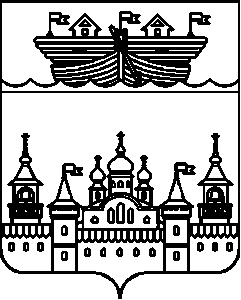 ПОСЕЛКОВЫЙ СОВЕТ Р.П. ВОСКРЕСЕНСКОЕВОСКРЕСЕНСКОГО МУНИЦИПАЛЬНОГО РАЙОНАНИЖЕГОРОДСКОЙ ОБЛАСТИРЕШЕНИЕ23 декабря 2020 года 	№ 56Об утверждении Порядка выявления мнения граждан по вопросу о поддержке инициативного проекта путем опроса граждан, сбора их подписейВ соответствии с Федеральным законом от 06.10.2003 № 131-ФЗ «Об общих принципах организации местного самоуправления в Российской Федерации», уставом р.п.Воскресенское Воскресенского муниципального района Нижегородской области, поселковый Совет решил:1.Утвердить Порядок выявления мнения граждан по вопросу о поддержке инициативного проекта путем опроса граждан, сбора их подписей, согласно приложению.2.Данное решение обнародовать на информационном стенде в здании администрации, разместить в информационно-телекоммуникационной сети «Интернет» на официальном сайте администрации Воскресенского муниципального района.3. Контроль за исполнением настоящего решения возложить на главу администрации р.п.Воскресенское Нижегородской области.4. Настоящее решение вступает в силу с 01 января 2021 года.Глава местного самоуправления 					Шадрунов С.Н.Приложение к решению поселкового Совета р.п.Воскресенское от 23.12.2020 г. №56 Порядок выявления мнения граждан по вопросу о поддержке инициативного проекта путём опроса граждан, сбора их подписей	1. Выявление мнения граждан по вопросу о поддержке инициативного проекта может проводиться путём опроса граждан или сбора их подписей.	2. Выявление мнения граждан по вопросу о поддержке инициативного проекта путём опроса граждан осуществляется в соответствии с Положением о порядке назначения и проведения опроса граждан в р.п.Воскресенское.	3.Сбор подписей граждан по вопросу о поддержке инициативного проекта осуществляется инициаторами проекта в форме подписного листа согласно приложению 1 к настоящему Порядку. К подписному листу прилагаются согласия на обработку персональных данных граждан, подписавших подписной лист, согласно приложению 2 к настоящему Порядку.	4.Данные о гражданине в подписной лист вносятся собственноручно только рукописным способом, при этом использование карандашей не допускается. 	5. Каждый подписной лист с подписями граждан должен быть заверен инициаторами проекта. В случае если инициатором проекта выступает инициативная группа, подписной лист заверяется любым из членов инициативной группы.	6. В подписные листы вносятся подписи не менее 25 % граждан, проживающих на территории, части территориир.п.Воскресенское , на которой может реализовываться инициативный проект, определенной постановлением главы администрации.	7. После окончания сбора подписей инициатором проекта подсчитывается количество подписей и составляется протокол об итогах сбора подписей граждан в поддержку инициативного проекта по форме согласно приложению 3 к настоящему Порядку (далее – протокол). Протокол подписывается инициатором проекта. В случае если инициатором проекта является инициативная группа граждан, протокол подписывается всеми членами инициативной группы граждан.	8. Протокол и подписные листы направляются вместе с инициативным проектом в администрацию р.п.Воскресенское.Приложение 1к Порядку выявления мнения граждан 
по вопросу о поддержке инициативного проекта путём опроса граждан, сбора их подписей Подписной листМы, нижеподписавшиеся жители  , поддерживаем инициативный проект(наименование инициативного проекта)Подписи заверяю _____________________________________________________________(Ф.И.О., дата рождения, данные паспорта (или заменяющего его документа), адрес места ________________________________________________________________________________жительства лица, осуществляющего сбор подписей)«___» __________ 20___ г.                                                          ______________                                                                                                                                                                                   (подпись)Приложение 2к Порядку выявления мнения граждан 
по вопросу о поддержке инициативного проекта путём опроса граждан, сбора их подписейСогласие на обработку персональных данныхЯ,__________________________________________________________ (фамилия, имя, отчество, адрес, номер основного документа, удостоверяющего его личность, сведения о дате выдачи указанного документа и выдавшем его органе) в соответствии со статьёй 9 Федерального закона от 27 июля 2006 года
№ 152-ФЗ «О персональных данных» выражаю своё согласие на обработку
инициаторами инициативного проекта моих персональных данных.1.Инициаторы инициативного проекта вправе осуществлять обработку моих персональных данных (сбор, систематизацию, накопление, хранение, уточнение (обновление, изменение), использование, распространение (в том числе передачу), блокирование, уничтожение моих персональных данных) в документарной и электронной форме.2. Перечень персональных данных, на обработку которых даётся настоящее согласие: фамилия, имя, отчество, дата рождения, серия и номер паспорта или заменяющего его документа, адрес места жительства.3. Настоящее согласие действует бессрочно. Условием прекращения обработки персональных данных является получение моего письменного отзыва настоящего согласия. Инициаторы инициативного проекта прекращают обработку персональных данных и в случае, если сохранения персональных данных не требуется, уничтожает их в срок, не превышающий 30 дней с даты поступления указанного отзыва. Инициаторы инициативного проекта вправе после получения отзыва настоящего согласия продолжать обработку моих персональных данных в той части, в которой для ее осуществления согласия не требуется или не будет требоваться в силу действующего законодательства.Настоящий пункт является соглашением между мной и инициаторами инициативного проекта об изменении срока прекращения обработки моих персональных данных после поступления отзыва настоящего согласия.4. Инициаторы инициативного проекта вправе обрабатывать мои персональные данные в целях рассмотрения инициативного проекта, а также в целях исполнения иных полномочий в соответствии с действующим законодательством.5. Я даю согласие на передачу своих персональных данных третьим лицам для их обработки способами, указанными в пункте 1 настоящего согласия, для достижения целей, указанных в пункте 4 настоящего согласия.«___» __________ 20___ г.                                                            ______________                                                                                                                                                                                       (подпись)Приложение 3к Порядку выявления мнения граждан по вопросу о поддержке инициативного проекта путём опроса граждан, сбора их подписейПротокол об итогах сбора подписей граждан в поддержку инициативного проекта __________________________________________________________________.(наименование инициативного проекта)Территория, на которой осуществлялся сбор подписей, в соответствии
с постановлением главы администрации р.п.Воскресенское об определении части территориир.п.Воскресенское, на которой может реализовываться инициативный проект – __________________________________________________________________.Общее количество жителей, проживающих на указанной территории –__________________________________________________________________.Количество подписей, которое необходимо для учёта мнения по вопросу поддержки инициативного проекта –____________________________________________________________.Количество подписных листов – ___________________________________.Количество подписей в подписных листах в поддержку инициативного проекта –__________________________________________________________. Инициатор проекта ____________________                   _______________________               (подпись)                                                  (расшифровка подписи)№ п/пФамилия, имя, отчествоДата рожденияАдрес места жительстваДанные паспорта (или заменяющего его документа)Подпись 
и дата подписания листа